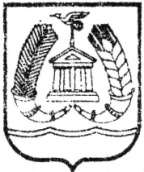 СОВЕТ ДЕПУТАТОВГАТЧИНСКОГО МУНИЦИПАЛЬНОГО РАЙОНАЛЕНИНГРАДСКОЙ  ОБЛАСТИЧЕТВЕРТЫЙ СОЗЫВР Е Ш Е Н И Еот 22 сентября 2023 года                                                             № 323	В связи с кадровыми изменениями, с учетом  положений Федеральных законов от 02.03.2007 № 25 «О муниципальной службе в Российской Федерации», от 25.12.2008 № 273-ФЗ «О противодействии коррупции», Указа Президента Российской Федерации от 01.07.2010  № 821 «О комиссиях по соблюдению требований к служебному поведению федеральных государственных служащих и урегулированию конфликта интересов», областного  закона Ленинградской области от 11.03.2008  №14-оз «О правовом регулировании муниципальной службы в Ленинградской области»,  Устава  Гатчинского муниципального района, совет депутатов Гатчинского муниципального районаР Е Ш И Л:     1. Внести изменение в решение совета депутатов Гатчинского муниципального района Ленинградской области от 18.09.2020 № 85 «О  комиссии по соблюдению требований к служебному поведению муниципальных служащих Гатчинского муниципального района и урегулированию конфликта интересов», изложив Приложение № 2 в новой редакции, согласно приложению к настоящему решению.    2.   Настоящее решение вступает в силу со дня официального опубликования в газете «Официальный вестник» - приложение к газете «Гатчинская правда» и подлежит размещению на официальном сайте Гатчинского муниципального района.Глава Гатчинского муниципального района                                      В.А. Филоненко Состав  комиссии по соблюдению требований к служебному поведению муниципальных служащих Гатчинского муниципального района и урегулированию конфликта интересовПредседатель комиссии :- Материков Тимофей Федорович, заместитель главы администрации Гатчинского муниципального района по общим  вопросам ;Заместитель председателя комиссии:- Ворожбитова Ольга Борисовна, заместитель председателя контрольно-счетной палаты Гатчинского муниципального района;Секретарь комиссии:- Габрусенок Ольга Сергеевна, ведущий специалист отдела кадров и наград администрации Гатчинского муниципального района; Члены комиссии:  - Носков Илья Вениаминович, заместитель главы администрации Гатчинского муниципального района по финансовой политике и муниципальному контролю; - Кузнецова Ирина Геннадьевна,  председатель комитета юридического обеспечения администрации Гатчинского муниципального района; - Богданова Елена Ириковна, руководитель аппарата совета депутатов Гатчинского муниципального района; - Чернова Виктория Сергеевна, заместитель председателя комиссии по социальной политике, делам ветеранов, патриотическому воспитанию, вопросам культуры, молодежной политики, физической культуры и спорта Общественной палаты Гатчинского муниципального района;- Газаров Игорь Эдуардович, сотрудник АОУ ВО ЛО «Государственный институт экономики, финансов, права и технологий»;- Башкирова Светлана Евгеньевна, председатель первичной профсоюзной организации администрации Гатчинского муниципального района.О внесении изменений в решение совета депутатов Гатчинского муниципального района Ленинградской области от 18.09.2020 № 85 «О  комиссии по соблюдению требований к служебному поведению муниципальных служащих Гатчинского муниципального района и урегулированию конфликта интересов»Приложение № 2к решению совета депутатовГатчинского муниципального районаот  22.09.2023   №  323